ЗА НАШУ РОДИНУ- ОГОНЬ, ОГОНЬ!Константин Смертин	Светлой памяти моих родных. Среди которых, особенно отмечу воинов-героев Великой Отечественной войны: дядю, Фёдора Константиновича Смертина, старшего сержанта, и отца, Василия Константиновича Смертина, гвардии полковника артиллерии. Предварю краткие воспоминания строками стихотворения нашего современника, поэта–фронтовика Бориса Дубровина, которые, по моему убеждению, стали девизом всего Великого поколения советских Победителей фашизма:Дважды раненый,Трижды убитый,Я четвертою жизнью живу.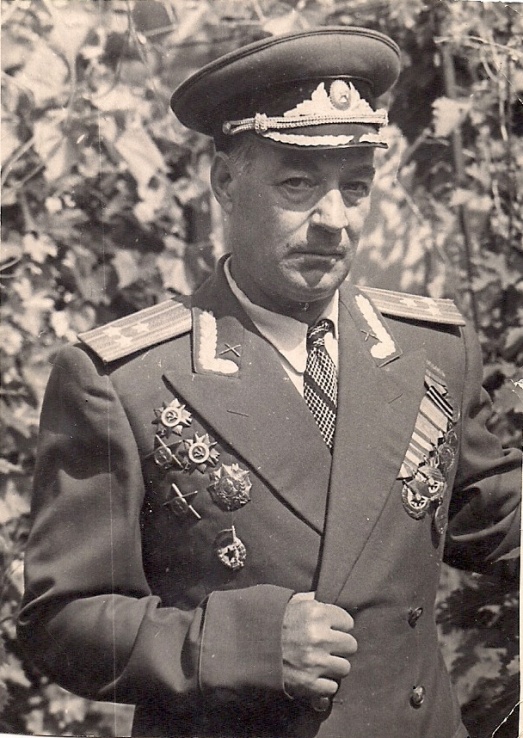 (Фотография 01). Гвардии полковникСмертин В.К. в парадной форме, 1963 год.	В течение многих десятилетий в большой трудолюбивой семье Смертиных, проживавшей в одноимённом селе Санчурского района Вятской губернии, переименованной в Кировскую область в тридцатые годы прошлого века, одного из сыновей непременно называли Василием или Константином. Эти имена носили прадедушка, дедушка, отец. Продолжили - я и мой сын, Василий.	Дедушка Константин Васильевич Смертин, за отвагу удостоенный звания старшего унтер-офицера и нескольких воинских наград, скончался незадолго до начала Великой Отечественной войны. Бабушки, Евгении Васильевны, не стало уже после Победы, в 1945 году. 	В моем архиве сохранилась полу выцветшая старинная фотография начала 1900-х годов, где дедушка Константин Васильевич вскоре после окончания Русско-японской войны снялся со своими фронтовыми сослуживцами. 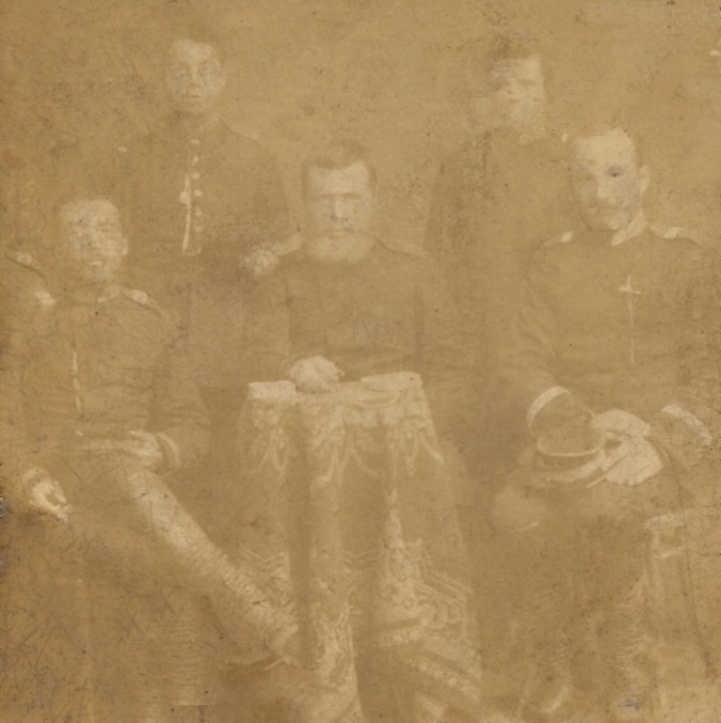 (Фотография 05). Смертин К. В. крайний справа в первом ряду.	17 марта 1908 года у четы, до этого переехавшей в город Котельнич, родился четвёртый ребенок. Сын Вася, будущий офицер-артиллерист. В семье уже подрастали трое детей - две сестрички и брат Федор. 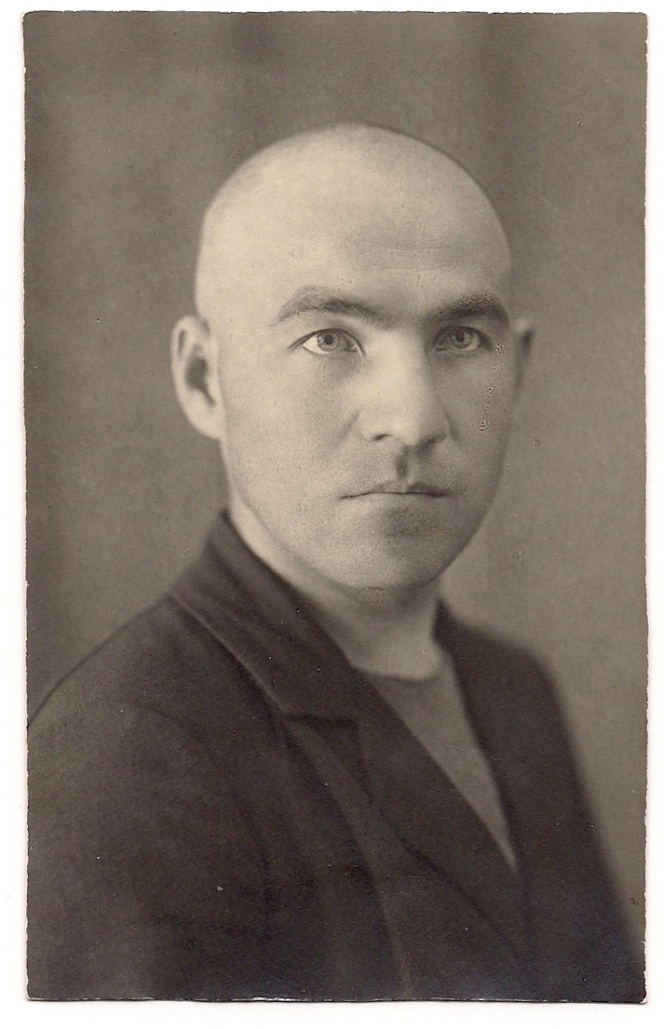 (Фотография 02) Педагог Федор Смертин. Кировская область, июль 1932год.	Великая Отечественная война, словно огромным катком прошла по нашей стране, не оставив в стороне и мою семью. Брат отца Федор Константинович, выпускник Педагогического института в Вятке, в тридцатые годы стал педагогом, директором школы. В начале войны призван в армию, самоотверженно сражался с фашистами, был награждён. 16 февраля 1944-го года старший сержант Федор Смертин скончался после тяжелого ранения, похоронен в Москве. Старшая сестра Александра Константиновна трудилась в тылу на оборонном предприятии и была удостоена ряда медалей. Оставила война глубокий след и в судьбе моего отца.	Василёк, смышлёный и ловкий, крепкого телосложения мальчишка, прекрасно скакавший на коне, с детства мечтал стать офицером. Пролетели годы. В 1928-м его призвали в армию. 	По окончании срочной службы, молодой красноармеец Василий Константинович Смертин подал заявление в Ташкентское высшее общевойсковое командное Краснознаменное ордена Красной Звезды училище, которое окончил с отличием. Военные историки отмечают, что в тридцатые годы прошлого века училище под командованием выдающегося полководца, будущего Героя Советского Союза Ивана Ефимовича Петрова, выпустило немало прекрасно подготовленных офицеров, успешно воевавших на фронтах Великой Отечественной войны 1941-1945 гг. 	Среди лучших выпускников 1932 года был лейтенант-артиллерист Смертин, которого направили на Туркестанский фронт на борьбу с басмачами. Как рассказывала мама, в одной из боевых операций отец совершил подвиг: нашел спасительный выход из почти неразрешимой ситуации. Басмачи, прекрасно знавшие свою местность, проигрывая сражения и отступая, пытались завлечь наших воинов в разные ловушки, отравляли и засыпали песком редкие в той пустынной местности колодцы. Красноармейцы и лошади в невероятной жаре оставались без живительной влаги. Пулеметы, раскаляясь, переставали стрелять. Они тоже охлаждались водой, которая в Средней Азии была дороже золота. 	В один из дней наступавшие красноармейцы смелым маневром прорвались к уцелевшему колодцу. Враги, расположившись на барханах вокруг единственного в этом районе источника, сильным огнем сдерживали дальнейшее продвижение наших воинов, вынужденных залечь. Появились раненые. Ситуация стала критической.	Тогда Василий Смертин предложил оригинальный выход. Он скрутил шинели и подручный войлок в большой круглый тюк и стал его катить перед собой к песчаному холму, на котором засел пулеметчик басмачей, прикрывавший подход к колодцу. Пули врагов застревали в шерсти, не причиняя урона. Отцу удалось совсем близко подобраться к вражескому стрелку. Метко бросив гранату, офицер уничтожил пулеметное гнездо, открыв товарищам дорогу к засевшим на возвышенности врагам. Но сам был ранен выстрелом другого басмача. Пуля попала находчивому воину в ладонь правой руки. В фалангу указательного пальца, который после боя ему собирались полностью удалить. А раненого героя медицинская комиссия предлагала комиссовать. 	К счастью, местные эскулапы, решили направить представленного к награде лейтенанта в Ленинградскую Военно-медицинскую академию, в которой оперировал хирург высочайшей квалификации. Укоротив фалангу, он спас отцу палец. Благодаря чему двадцатичетырёхлетний лейтенант продолжил службу в армии почти до середины пятидесятых годов. Подчеркну, что свою жизнь без армии отец просто не мыслил. За этот подвиг красноармеец Василий Смертин был удостоен первого боевого ордена - «Красного знамени», который в Москве ему торжественно вручил Председатель Президиума Верховного Совета СССР Михаил Иванович Калинин. В это время отец уже был женат на моей маме, Нине Семеновне. В 1930 году после окончания школы она приехала в Ташкент к своему папе, Семену Семеновичу Садычко, в то время работавшему главным бухгалтером на одном из крупных предприятий столицы Узбекистана. Там мои родители и познакомились. Душа в душу они вместе прожили более двадцати лет.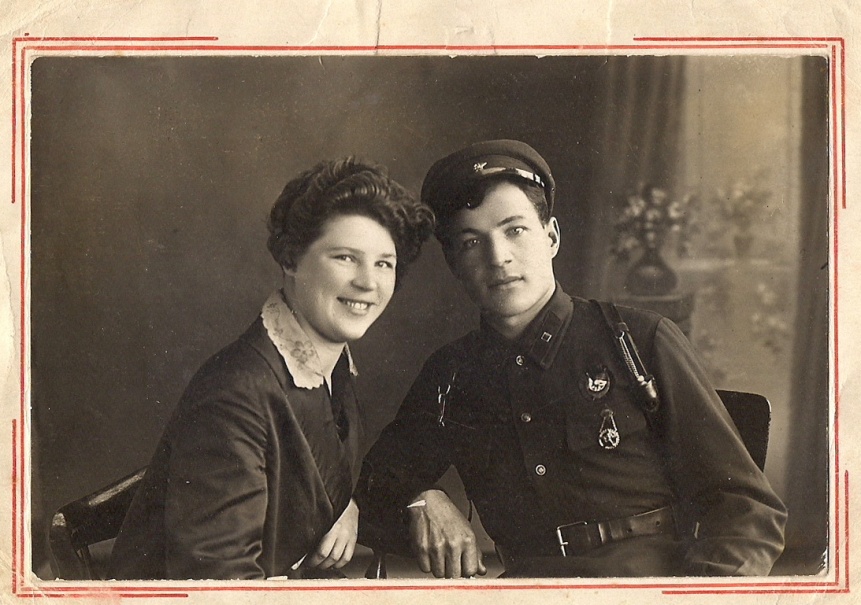 (Фотография 03) Нина Семеновна и Василий Константинович Смертины. 1932-й год, Ташкент.	Мама родом из небольшого зеленого и очень уютного города Лебедин, что на Украине. В начале прошлого века он входил в Харьковскую губернию. В советский период город включили во вновь образованную в 1939 году Сумскую область, граничащую с Курской, Белгородской, Брянской областями Российской Федерации. 	Родилась мама в многодетной семье, по старому стилю в предпоследний день декабря 1911-го года. В годы Советской власти её день рождения стали отмечать 11-го января. Нина Семёновна была стройной красавицей, с вьющимися, серебристо-каштанового оттенка волосами. По характеру – очень общительная, добрая и заботливая. Любила природу, с удовольствием сажала фруктовые деревья, постоянно ухаживала за ними, прекрасно вела домашнее хозяйство. Обладая очень приятным, грудного тембра мягким голосом, мама великолепно пела и играла на фортепиано. Пройдя Великую Отечественную войну, во время которой работала в армейских финансовых подразделениях, за отличную работу была награждена несколькими медалями. Младший брат мамы Владимир Семенович, Главный электрик Ташкента, с честью прошел всю Великую Отечественную войну, несколько месяцев партизанил.	По завершении боевых действий против басмачей отец продолжил службу в Среднеазиатском военном округе. Как известно, 1937-1939 годы были непростым временем, потребовавшим большой выдержки и личного мужества. Обладая легким, весёлым характером, капитан Смертин любил подшучивать над собой, повторяя фразу: «В Армии два Василия Константиновича - Блюхер и я». Как ему не «аукнулось» это по-мальчишески неосторожное высказывание. Именно тогда была расстреляна обвиненная в заговоре группа маршалов РККА (Рабоче-крестьянской Красной армии), а многие армейские части подверглись серьезной «чистке». Справедливости ради, следует отметить, что среди первой группы репрессированных маршалов не было Василия Константиновича Блюхера. Он погиб в Лефортовской тюрьме значительно позже, в ноябре 1938 года. 	Двумя же годами ранее, в самом конце 1936-го, артиллериста капитана Смертина, кавалера ордена «Красного Знамени», в числе других офицеров штаба подразделения забрали в местный отдел НКВД. Вот когда отцу пришлось проявить свои лучшие человеческие качества! Офицеров части, усиленно допрашивая, в застенках продержали несколько дней. Требовали дать показания о мнимом заговоре в дивизии. Тем самым, «сдать» командира части. При этом вполне возможно, и себе подписать смертный приговор. Но офицеры оказались честными и стойкими людьми. Ни один не сломался и не оговорил начальника. Как рассказывала мама, с честью выдержал допросы и мой отец. 	Видимо, никаких серьезных доказательств «участия командующего дивизии в заговоре маршалов» у сотрудников НКВД не было. Иначе бы следствие вскоре не прекратили. Воинская часть, расположенная в районе Термеза, в отдаленном районе Средней Азии, осталась совершенно не затронутой повальной чисткой. В первый же месяц Великой Отечественной войны, полностью укомплектованную дивизию ввели в Иран. А после разгрома фашистов под Сталинградом свежее подразделение, с отлично подготовленным офицерским составом, перебросили на Кавказское направление, потом на Украину. Затем переформированная часть в составе 3-го Украинского фронта участвовала в крупных боевых операциях по освобождению от фашистов Молдавии, Румынии, Венгрии. Войну героическое соединение победоносно завершило в Австрии, в Вене. 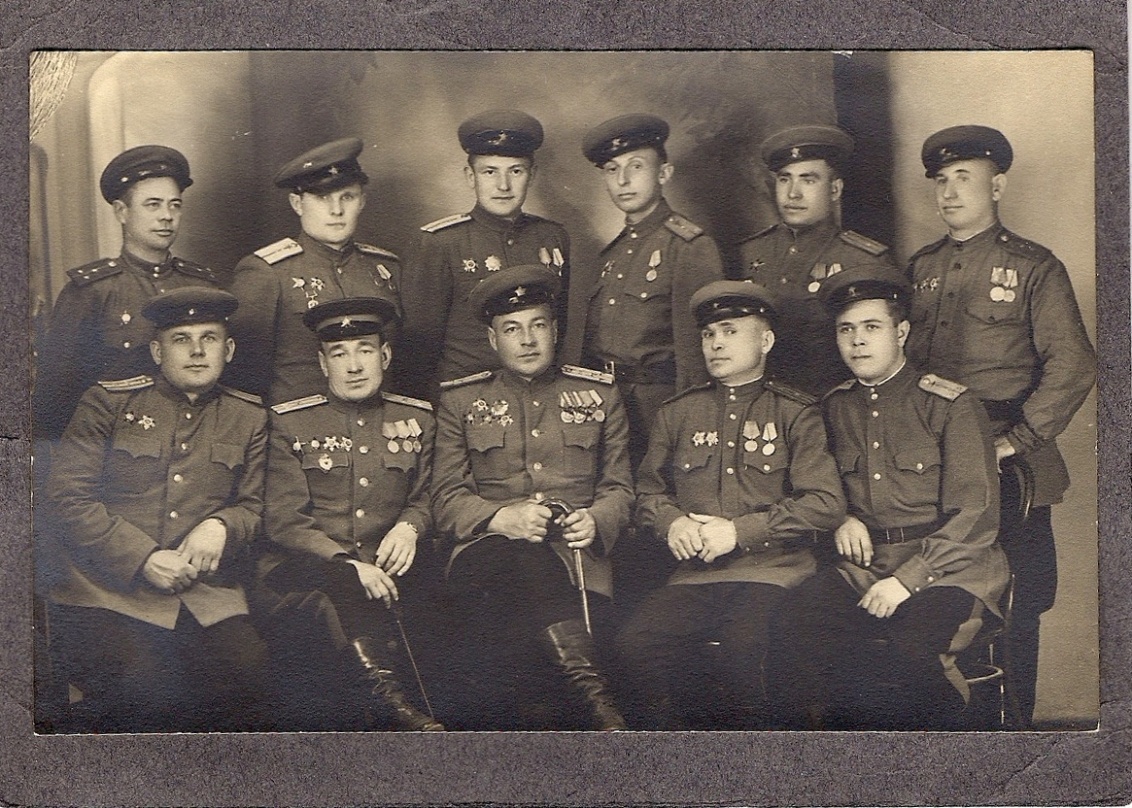 (Фотография 004. Полковник Смертин со штабом артиллерии 63-й дивизии. Венгрия, февраль 1945 года.)  В 1944 году Василий Константинович Смертин был удостоен звания гвардии полковника, и назначен на должность Командующего артиллерии 63-й Корсуньской Краснознамённой Кавалерийской дивизии 5-го гвардейского Краснознамённого Донского казачьего кавалерийского корпуса, позже получившего почетное название Будапештский. Как рассказывали сослуживцы, отец, полушутя, называл себя «Главный казачий бомбардир». В кровопролитных сражениях с фашистами, постоянно бывая на передовой, он лично командовал огнем вверенной ему дивизионной артиллерии. Полковник шесть раз был контужен. В 1944 году, после ранения и лечения в госпитале, вынужден был ходить с тростью. 	Сослуживцы отца рассказали маме о серьезном сражении на территории Венгрии. В марте 1945-го года во время непредвиденной атаки большой группы танков одной из оставшихся тогда боеспособных дивизий СС и скоротечного, кровопролитного боя, полковник, рискуя жизнью, отстреливаясь, прорвался из окружения. И вынес на себе из штаба дивизии знамя и секретные документы. А затем встал к артиллерийскому орудию и, будучи контуженым, до конца боя ассистировал сержанту-наводчику, заряжая бронебойные снаряды. 	Его отчаянная храбрость в сражениях, грамотное командование артиллерией, смелые тактические решения в ходе знаменитой Ясско-Кишиневской наступательной операции, а затем при взятии ряда городов Румынии, Венгрии и Австрии были отмечены многими орденами и медалями. И, как вспоминала мама, девятью именными наградными пистолетами. За участие в освобождении украинского Херсона и уничтожение попавших в котел под Корсунь-Шевченковским фашистских частей, гвардии полковник Смертин Василий Константинович после войны был удостоен звания «Почетный гражданин» этих городов.	 Приведу выписку из справки от 9 марта 1945 года, выданной войсковой частью полевая почта №23692 моей матери, в которой перечислена часть наград, полученных отцом в ходе боевых действий: 	 «Полковник Смертин состоит на военной службе в действующей армии. За образцовое выполнение заданий командования на фронте борьбы с немецкими захватчиками и проявленные при этом доблесть и мужество награжден: двумя орденами «Красного знамени», двумя орденами «Красная звезда», орденом «Отечественной войны» 1-й степени, орденом «Отечественной войны» 2-й степени, медалью «ХХ лет РККА», медалью «За оборону Кавказа» и получил шесть благодарностей от Верховного Главнокомандующего Маршала Советского Союза товарища СТАЛИНА.  Начальник штаба в/ч п/п №23692 Гвардии подполковник Акимов, Начальник 4-го отделения Гвардии капитан Кокорев».	Добавлю к этому списку орден Суворова, а также несколько медалей, которыми отец был вскоре награжден. Наряду со смелостью, было бы несправедливо не отметить еще одну важную черту отца - находчивость. Как известно, в письмах с фронта категорически запрещалось сообщать о нахождении и передвижении армейских частей, для секретности имевших шифр «полевая почта». Воины, отправляя домой письма, сложенные треугольником, передавали приветы, интересовались делами и жизнью в тылу, расспрашивали о самочувствии родных. Казалось, сообщить о местонахождении военнослужащего шансов не было никаких. Но отец и здесь нашел простой, но оригинальный выход. Как вспоминала мама, папа писал: «На днях по дороге встретил друга. Он направляется туда - то». И секрет не выдавался, и мама знала, где муж воюет. Таким простым способом, не вызывавшим у военной цензуры никаких подозрений, он успешно пользовался вплоть до окончания Великой Отечественной войны. 	Отмечу, что Василию Константиновичу, скончавшемуся 17 сентября 1969 года, посвящен ряд произведений прозы и поэзии. Приведу небольшую выдержку из рассказа «Перевал», вошедшего в сборник военных мемуаров фронтового сослуживца отца, писателя Райгородецкого Е.Я., полковника в отставке:	 «Чуть в стороне стояли новый командир дивизии генерал-майор Павел Михайлович Крутовских, командующий артиллерией дивизии полковник Василий Константинович Смертин и наш командир полка. Я соскочил с коня, представился комдиву. 	 — Слушайте, комбат, — сразу начал Крутовских. — Впереди — Ойтуз, небольшой, но, видимо, сильный укрепрайон у самого перевала. Попытка взять его лобовой атакой успеха не имела. Я послал в обход два кавполка. Думаю, к ночи положение изменится. А сейчас, — генерал сделал ударение на этом слове, — важно держать противника под непрерывным огнем. Наиболее эффективны в таких условиях, сами понимаете, минометы. Выбирайте НП. Обстреливайте Ойтуз. Дальнейшие указания получите у полковника Смертина и командира полка». 	9-е мая, День Победы, полковник в отставке Василий Смертин вместе с боевыми друзьями отмечал ежегодно, как самый дорогой и Великий праздник. Очень чтил 19-е ноября, День артиллерии. В такие дни надевал китель с полной орденской «партитурой». Увидев фотографию отца в парадной форме, участник Великой Отечественной войны, автор сорока двух книг поэзии и прозы, Лауреат многих Международных и национальных литературных премий Борис Саввович Дубровин посвятил ему несколько вдохновенных стихотворений. Приведу только два из них.Орудийный расчет11 мая 1995г. Посвящается памятиГвардии полковника артиллерииВасилия Константиновича Смертина.Бойцы окопы прокопалиПод бугорком, Сперва – своей сорокапятке, Себе – потом.Сорокапятку охраняли, Как верный щит,  Москвич, минчанин, киевлянин И одессит. У орудийного расчета  Один расчет:  Огнем прикрыть свою пехоту  Вблизи высот.  Под густотой растущих вражьих  Секущих трасс  Орудье знало: что покажет  Грядущий час. И полыхающему флангу  Наперекор -  Прямой наводкой  По танкам.  Почти в упор.  Сорокапятка честь по чести, Вступая в бой,  Была заряжена возмездьем  И правотой.	И еще одно стихотворение Бориса Саввовича Дубровина, которое я считаю долгом здесь привести: «ГВАРДЕЙСКОЕ ЗНАМЯ». Над землёю страны спасённой, Озарённые вещим светом, Боевые плывут знамёна, Мир приветствуя в День Победы. Среди них, высоко над нами Незабвенно, гордо и свято Полыхает армейское знамя, Вспоминая о Сорок Пятом. Той весною полковник Смертин - В судьбоносный момент сраженья,На груди своей в путь бессмертья Знамя вынес из окруженья. Славных битв у него без счёта, У него орденов созвездья… Гражданин Херсона почётный, Он давно похоронен с честью. Только он – живой предо мною И гвардейца пуля не скосит. Знамя армии боевое На груди своей он выносит. И на миг замирает время, И, наполнено вещим светом, Им спасённое знамя реет, Осеняя нас в День Победы.  * * *